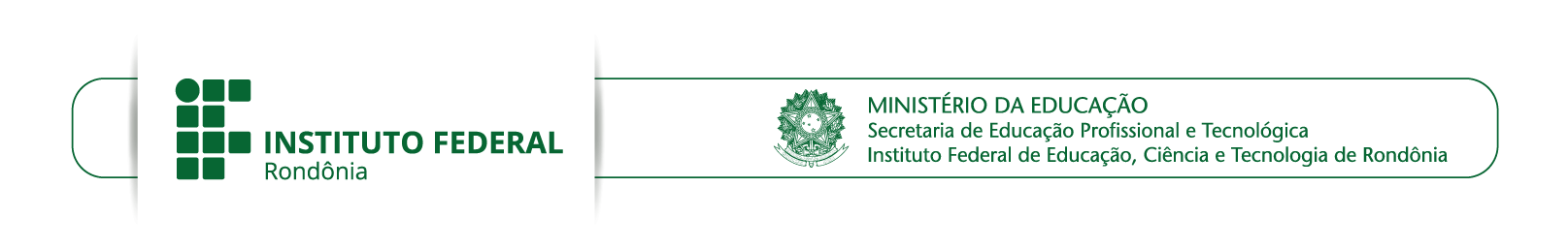 ANEXO II - TERMO DE RESPONSABILIDADE(Modalidade EPL)Eu, ______________________________________ autor da obra “ ______________________________	”, portador do documento de identidade n° ___________, CPF _____________________, tenho ciência de que é de minha responsabilidade a apresentação de documentos e autorizações especiais de caráter ético ou legal necessários para a divulgação dos resultados da minha pesquisa, assim como é de minha responsabilidade ter o parecer positivo do comitê de ética em pesquisa que envolva seres humanos ou animais.Também é de minha responsabilidade a atenção quanto às normas de Direitos Autorias (Lei n° 9610/98).Porto Velho, 	de 	de 	.Autor/Organizador